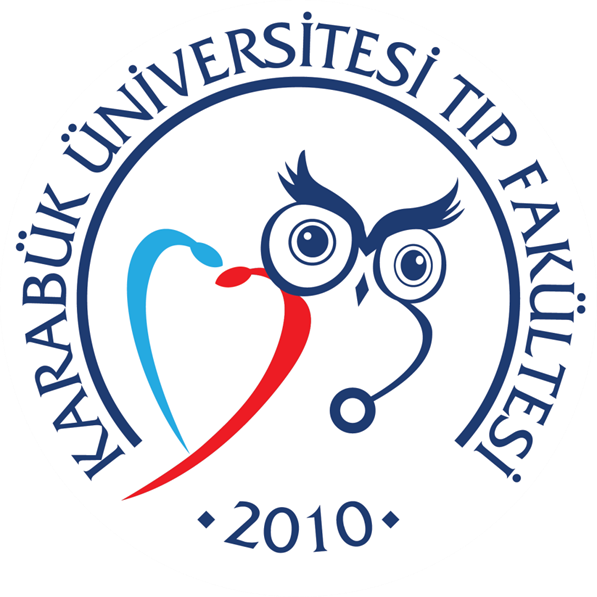 İNTERN DOKTOR ACİL TIP STAJI1.AMAÇİki ay süren bu stajda temel amaç Türkiye’deki acil sağlık hizmetlerinin temel yapılanmasını, acil servis mimarisi ve işleyişini genel hatları ile öğrenmenin yanı sıra, acil servise sık başvuru nedenlerinin ve acil bakım gerektiren kritik hastaların bakımında tecrübe kazanmaktır.ACİL TIP STAJININ ÖĞRENİM HEDEFLERİÜlke çapında acil sağlık hizmetlerinin temel yapılanmasını öğrenmek.İl ambulans servislerinin organizasyonu ve işleyişi hakkında bilgi sahibi olmak.İdeal acil servislerin mimarisi, iç ve dış dizaynı konusunda bilgi sahibi olmak.Hastanın genel durumunu, bilinç düzeyini iyi değerlendirebilmek.Durumu stabil olan hasta ile olmayan hastayı ayırt edebilmek. Yaşamı tehdit eden öncelikli durumları saptamak, bu durumlara yönelik girişimlerde bulunmak.Kritik	hastada	temel	girişimsel	işlemlerde	(endotrakeal	entübasyon, defibrilasyon, kardiyoversiyon vb.) pratikleşmek.Multi travmalı hastaya genel yaklaşımı öğrenmek.Travma hastasında servikal boyunluk takma, travma tahtasına alma gibi hastataşıma ve kaldırma yöntemlerini öğrenmek.Hasta sevk mekanizmasının ve multidisipliner yaklaşım gerektiren hastada konsültasyon sisteminin nasıl işlediğini öğrenmek.Hem hastane hem de afet triyajının temel ilkelerini öğrenmek.Acil serviste sık yapılan laboratuvar testlerini ve radyolojik görüntüleri yorumlamakta deneyim kazanmak.Stresli hasta ve yakınına yaklaşım konusunda deneyim kazanmak.İletişim, ekip çalışması ve organizasyon becerilerini geliştirmek.Doğal afetler ve kimyasal, biyolojik, radyoaktif, nükleer kazalar ile ilgili genel bilgi edinmek.Hastane afet planlarının temel ilkelerini öğrenmek.Adli olgulara genel yaklaşımı öğrenmek ve geçici adli rapor düzenlemeyiöğrenmek.Girişimsel uygulamalarda deneyim kazanmak. (İM ve İV enjeksiyon yapma, kan alma, damar yolu açma, nazogastrik sonda ve idrar sondası takma, pansuman yapma, yüzeyel sütür atma vb.).INTERN DOKTORUN ÇALIŞMA VE EĞİTİM SORUMLULUKLARIKendisine yazılan nöbetlere zamanında gelmek.Vizitlere katılmak.Planlanmış ve duyurusu yapılmış eğitimlere katılmak.Nöbet listesinde belirtilen alanlarda sorumlu doktorun yönlendirmesine göreçalışmak.Acilde beyaz önlük ya da hastane formaları ile çalışmak. Yaka kartı takmak.Kendilerini hasta, hasta yakını ve personele “İntern Doktor” olarak tanıtmak.Tetkik isteme, reçete düzenleme, dikiş atma veya ilaç uygulama gibi her türlüişlemi doktor gözetiminde yapabilir.Staj bitimine kadar önceden belirlenmiş ve staj kartında yazılmış asgari işlemleriyapmak durumundadır.Staj kartında yapılması planlanan işlemleri yaptığı zaman işlemin adını yazıp hangi doktorun gözetiminde yaptıysa o hekimin kaşe ve imzasını vurmasını rica eder.Acil servise gelen hastaların gelişinden taburculuğuna kadar izlemine yardımcıolmakla sorumludur.Bakım birimlerine alınan hastanın ön tanısı için hikâyesini alır, ilk muayenesini yapar ve yaşamsal bulgularını dosyaya işler.Yeniden canlandırma ve monitörlü gözlem bölümlerine alınan hastaların ilk stabilizasyonu ve tıbbi bakımında, öğretim üyesi/uzman doktor/araştırma görevlisiyle birlikte çalışır.Hasta için gerekebilecek tetkikler hakkında öğretim üyesi/uzman doktor/araştırma görevlisi ile görüş alış-verişinde bulunur, öğretim üyesi/uzman doktor/araştırma görevlisi onayından sonra tetkiklerin istemlerini yapar. Onay almadan tetkik isteyemez.Konsültasyon isteyemez, konsültasyon evrakının düzenlenmesinde yardımcıolabilir.Hastane ve bölümün çalışma ilkelerine uyar, çalıştığı yerin tertip ve düzeninisağlar, kullandığı malzemeleri korur.Hastane ve bölüm çalışanları ile iyi ilişkiler kurarak görevini iş birliği ve uyum içinde yürütür. Yaşanan anlaşmazlıklardan nöbetçi uzman hekimi ve günün sorumlu öğretim üyesini haberdar eder.Kendileri için düzenlenmiş intern doktor odalarını ve giyinme dolaplarını temiz ve düzenli kullanımından sorumludur.Kişisel verilerin korunması kanununa göre kişisel verilerin, kuruma ait verilerin gizlenmesine özen göstermelidir.Hasta ve yakınlarına hastasının durumu ile ilgili bilgi vermez. Kendisinin stajyerolduğunu bilginin hastanın pirimer doktoru tarafından verilebileceğini söyler.Hasta muayenesi veya yapılan bir işlem sırasında hasta intern doktorun bunları yapmasına izin vermezse hasta ile herhangi bir diyaloga girilmeden iş bırakılır. ( hastanın yasal olarak bunu isteme hakkı vardır.) Kendisinden sorumlu olan doktora bilgi verilir.Staja başladığı ilk gün bölüm sekreterinden staj karnesi temin ederler.Hastalara …hanım, bey diye hitap etmelidir.Hasta mahremiyetine çok dikkat etmelidir.Bölümün sterilizasyon ve dezenfeksiyon kurallarına dikkat eder.Üriner katerizasyon, periferik damar yolu gibi acilde sık yapılan işlemlerde dezenfeksiyon ve sterilizasyon kurallarına uyarak doktor gözetiminde bu işlemleri yapabilir.İntravasküler tedavilerin hazırlanması ve uygulaması aşamasında hastadan sorumlu hemşireye eşlik edebilir.CPR varsa acilde çalışan tüm internler bu alana giderek bu sürecin bir parçası olabilr. Doktor gözetiminde göğüs masajı, ambulama, üriner katerizasyon, nazogastrik sonda gibi uygulamaları yapabilir.5.ACİL TIP STAJI ÇALIŞMA KOŞUL VE KURALLARIGenel Bilgi: İntern çalışma programı, anabilim dalı tarafından belirlenip staja başlamadan önceki hafta içinde (mesai günlerinde) duyuru panosunda (acil servis sarı alanda) ve telegram grubunda (bağlantı adresi: t.me/KBUEAHAcilTipStaji) ilan edilir. Her intern bu program doğrultusunda Acil Servis’te hazır bulunmalıdır. İntern, staj ile ilgili ilanlara hızlı erişim ve öğretim üyeleri ile hızlı iletişim kurabilmek için telegram grubuna staj başlangıç tarihinden 7 gün önce giriş yapmalıdır. İntern, bu işlem için internet arama motorunda “t.me/KBUEAHAcilTipStaji” yazıp arama yapar. Çıkan sayfadan telegramda görüntüle (view in telegram) butonuna basarak gruba katılabilir. Akıllı telefonunda yoksa “Telegram” uygulamasını yükleyerek daha kolay erişim sağlayabilir.Oryantasyon Eğitimi: Programa başlamadan önce ilan edilen tarih ve saatte (bir önceki stajın son haftasında)ya da staja başladıktan sonraki ilk resmi iş gününde bu eğitim verilir. Amaç intern doktorları bu prosedürün içeriği konusunda sözel olarak bilgilendirmektir. Sunum müsait olan bir öğretim üyesi tarafından yapılır. Acil Tıp staj dönemine ilişkin sorular yanıtlanır. Acil servisin yerleşimi, cihazları ve işleyişi hakkında tanıtım yapılır. Acil hastanın yasal hakları konusunda genel bir bilgilendirme yapılır.Çalışma şekli:Vardiya (nöbet) usulü çalışılır.Gündüz vardiyası sabah 09.00 de başlar saat 17.00 de biter. Gecevardiyası 17.00 de başlar ertesi sabah 09.00 de biter.Staja gelen doktorlar 3 eşit guruba ayrılır. Ona göre nöbet listesihazırlanır.Nöbet listelerini bu prosedürdeki kurallara göre intern doktorlar kendileri hazırlayarak, sorumlu öğretim üyesine verirler. Onun kontrol edip imzalamasından sonra liste ABD sekreterine teslim edilir.İntern doktor mutlaka bir doktorun gözetiminde çalışır.Nöbet esnasında uyumazlar, görev yerinden izinsiz ayrılmazlar.Nöbeti biten intern doktor takip etmekte olduğu hastaları yatak başında yeni gelen ekipteki arkadaşına devreder. Devir sırasında hastanın geliş şikayetini, patolojik muayene, laboratuvar ve radyolojik bulgularını, aldığı tanıları ve planlanan işlemleri anlatır.Nöbete gelinmemesiİntern Doktorun mazeret belirtmeden, izin almadan nöbete gelmemesi durumunda hakkında varsa sorumlu öğretim üyesi yoksa nöbet ekibindeki uzman doktor tarafından tutanak tutulur. Tutanak ABD sekreterine teslim edilir. Nöbet değişimiÖncelikle nöbet değişiklik talebini mazereti ile birlikte sorumlu öğretim üyesine iletirler. Sorumlu Öğretim üyesinin uygun görmesi durumunda; ABD bakanlığına hitaben değiştirmek istedikleri nöbetlerin tarihlerini ve izin aldıkları sorumluöğretim üyesinin adını da yazarak her iki taraf adı soyadı ve imzasını atarak ve sorumlu öğretiyesine imzalatarak bu dilekçeyi bölüm sekreterine verir.İzin talebiÇok özel haller dışında kişisel ihtiyaçlardan dolayı izin verilmez.Ancak söz konusu mazeret sorumlu öğretim üyesi tarafından uygun görülürse izin alabilir. Bu durumda ABD başkanlığına hitaben izin aldığı tarihi belirtir dilekçe yazarak sorumlu öğretim üyesine imzalatır ve bölüm sekreterine teslim eder.4.	Çalışma alanları:Triaj ve Yeşil Alan grubu: Hastaların ilk kabulünün yapıldığı ve aciliyet düzeylerinin belirlendiği bölümde çalışır. Yeşil alanda hasta karşılama, muayene, tedavi düzenleme, hasta takibi konusunda doktorlar ile birlikte çalışır. Bu alanda çalışan kişiler 2 aylık stajları boyunca bir nöbetlerini acil kan alma- damar yolu açma biriminde tutarlar. Bir nöbetlerini ise triyaj alanında tutarlar. Diğer nöbetlerini yeşil poliklinikte tutarlar.Travma ve Resüsitasyon Grubu: Yeniden canlandırma, travmalı hastalara müdahale, küçük cerrahi girişimler, alçı işlemlerinin yapıldığı bölümde doktor gözetiminde çalışır.Sarı Alan Grubu: Sarı alanda hasta karşılama, muayene, tedavi düzenleme,girişimsel işlemler ve hasta takibi konusunda uzman doktorlarla birlikte çalışır.EŠİTİMSEL VE AKADEMİK FAALİYETLERİntern hekimler bu stajdan maksimum ve eşit düzeyde faydalanabilmek için kendileri için planlamış bu eğitimlere katılmakla yükümlüdür.Teorik ders programıTürkiye’de Acil Sağlık HizmetleriTemel ve İKYDHava Yolu Açma GirişimleriEKGNörolojik AcillerYara bakımı ve onarımıZehirlenmelerGöğüs ağrısına YaklaşımDoğal Afetler, KBRN, Afet TriyajıCrush SendromuMultitravmaTriyajAcil GörüntülemeSenaryo eğitim programıVaka üzerinden giden bu eğitimlerde temel hedef teorik ve pratik bilgimizi birleştirip acil serviste hastanın tetkik ve tedavisini planlamak, taburcu olacak hasta gurubunda dış reçeteyi düzenlemektir.Renal kolikAkut invaziv ve noninvaziv gastroenteritler 6.2.3.Otitis mediaOtitis eksterneKriptik tonsillit 6.2.7.AnaflaksiEksternal kanamalar (deri, skalp ve ana vasküler yapıların yaralanması).Akut üriner retansiyonBasit idrar yolu enf.Akut piyelonefritAlkol entox.Mekanik bel ağrısıPeriferik damar yoluNöbet geçiren hastaya acil müdahaleBurun kanamasına müdahaleAort diseksiyonuEktopik gebelik rüptürüSellülitHasta başı eğitimlerHavayolu açma teknikleriTek kişi ve iki kişi ile hastayı ambulama, oral airway yerleştirmeEtkin göğüs masajıEndotrakeal entübasyonLaringial maske kullanımıNazal kanül, maske ve rezervuarlı maske ile oksijen tedavisiHavayolu aspirasyonuNazogastrik sonda uygulamaMesane sonda uygulamasıTravma hastası veya bilinci kapalı hastanın kıyafetlerinin çıkarılmasıteknikleriPirimer sütür teknikleriYanık pansumanıTetanoz aşısı uygulamaEksternal kanamalara müdahaleAtel ve bandaj uygulamalarıHasta taşıma ve kaldırma yöntemleriGastrik lavaj ve aktif kömür uygulamaBurun kanamasında nazal tampon yerleştirme.EKG okuma. Ölümcül ritimleri ve tehlikeli değişiklikleri tanımaTravma Grafisi YorumlamaBT yorumlamaGöğüs ağrılı hastaya yaklaşımHipertansif hastaya yaklaşımNefes darlığı olan hastaya yaklaşımBilinç kaybı olan hastaya yaklaşımKarın ağrılı hastaya yaklaşımBaş ağrılı ve baş dönmeli hastaya yaklaşımArteryel kan gazı yorumlamaGIS kanamalı hastaya yaklaşımHipertansif hastaya yaklaşımArteryel kan gazı yorumlamaEndokrin aciller6.3.32. Hekimlik’te bilgiye erişimHEKİMLİK UYGULAMALARI DEĞERLENDİRMEİntern doktor, aşağıdaki tabloda verilen eğitim etkinliklerini ve hekimlik uygulamalarını asgari, belirtilen sayıda doktorun gözetiminde yapmalıdır. Uygulama yapılan hasta adı, soyadı ve protokol numarası staj defterine kaydedilmelidir. Bu uygulamada eğitimi veren ya da gözetim yapan uzman tarafından işlemin uygulandığına dair -tarih kaydedilerek- onay (imza) alınmalıdır.SIRA	HEKİMLİK UYGULAMASIASGARİSAYITUTUM VE DAVRANIŞİntern doktor, hekimlik etiğine uygun tutum ve davranış sergilemelidir. Hastalara…hanım, bey diye hitap etmelidir. Hasta ve yakınlarına kendisinin sorunu ile içtenlikle ilgilendiğini hissettirmelidir. Hastasını dikkatli dinlemeli, konuşurken dalga geçme, ciddiye almama gibi bir tavır asla sergilememelidir. Değerlendirmeye gittiği hasta ve yakınına kendisini tanıtır. Hasta konuşurken sözünü kesmeden dinler. Hasta ve yakını hastasına bakmasını istemezse bakmayı bırakır. Sorumlu doktoru bilgilendirir. Acil serviste ekip çalışması çok önemlidir. Mümkün olduğunca ekip çalışmasına özen göstermelidir. Ekipteki her çalışana saygılı davranmalıdır. Hasta ve yakınlarına sorumlu hekim onayı olmadan klinik durumları hakkında bilgi verme sorumluluğunu almaz.Ölüm haberi Verme:Hastanın pirimer doktoru eşliğinde;Hasta yakınları sakin bir odaya alınır.Hasta yakınlarına nazikçe oturmaları söylenir.Pirimer doktor ve intern doktor da oturur. Güvenlikten bir kişinin kapıya yakın bir yerde olan biteni görür şekilde durması sağlanır. Bu durum hasta yakınlarına hissettirilmez.Ortamın güvenli olduğundan emin olunur (örneğin hastasının öldüğünü öğrenen kişi cam bir yapıyı yumruklayıp kendine veya size zarar verebilir…).Hasta yakınları ile arada güvenli bir mesafe bırakarak, karşılıklı oturulur. 5.Hasta yakınları ile göz teması mutlaka kurularak konuşulur.Önce hastanın gelişindeki durumu, yapılan tedaviler, müdahaleler ve onlara verdiği yanıt anlatılır ardından ve sizin gösterdiğiniz çaba hissettirilerek ölüm haberi verilir.En son da nezaketen ‘’başınız sağ olsun’’ denilir.Staj Sonu değerlendirmeAşağıdaki parametrelere göre 100 üzerinden not verilir. Aldıkları puanlara göre stajyer başarılı veya başarısız olarak değerlendirilecektir.Mesaisine uyumuMesai sırasında sergilediği mesleki kişisel performansSorumluluklarına uyumuHasta mahremiyetine gösterdiği özenBölümün sterilizasyon, dezenfeksiyon gibi genel kurallarına gösterdiği özenBirlikte çalıştığı hekimler ve diğer personele karşı tavrıStajın son haftası içinde bölümdeki öğretim üyeleri tarafından yapılacak teoriksınavda gösterdiği performans.Bu sınava 2 öğretim üyesinden az olmamak kaydı ile mümkün olan en fazlasayıda öğretim üyesinin katılımı hedeflenmektedir.ACİL TIP STAJI GENEL DEĞERLENDİRMEİntern Adı Soyadı	:İntern Dr. Öğrenci Numarası	:Mesaisine uyumu:Mesai sırasında sergilediği mesleki kişisel performans:Tanımlanmış sorumluluklarına uyumu:Hasta mahremiyetine gösterdiği özen:Planlanmış girişimsel işlemleri yapma oranı:Bölümün dezenfeksiyon gibi genel kurallarına gösterdiği özen: Daha önce anlatıldığı şekli ile giyimine gösterdiği özen: Birlikte çalıştığı hekimler ve diğer personele karşı tavrı:Staj sonu teorik sınav notu:NOT. Her parametreyi 100 üzerinden değerlendiriniz.ORTALAMA:	:SONUÇ	:	Yetersiz ( )	Yeterli ( )TARİH:Sorumlusu Öğretim Üyesi Adı Soyadı ve İmzaAcil Tıp AD Başkanı Adı Soyadı ve İmzaEvrak Tarih ve Sayısı: 03.07.2023-E.253347Ek-2İNTERN DOKTOR ACİLTIP STAJ ORYANTASYONACİL TIP ABD ÖĞRETİM ÜYELERİBu belge 5070 sayılı Elektronik İmza Kanununun 5. Maddesi gereğince güvenli elektEronik iĞmza ile iİmzTalanmİıştıMr.	İ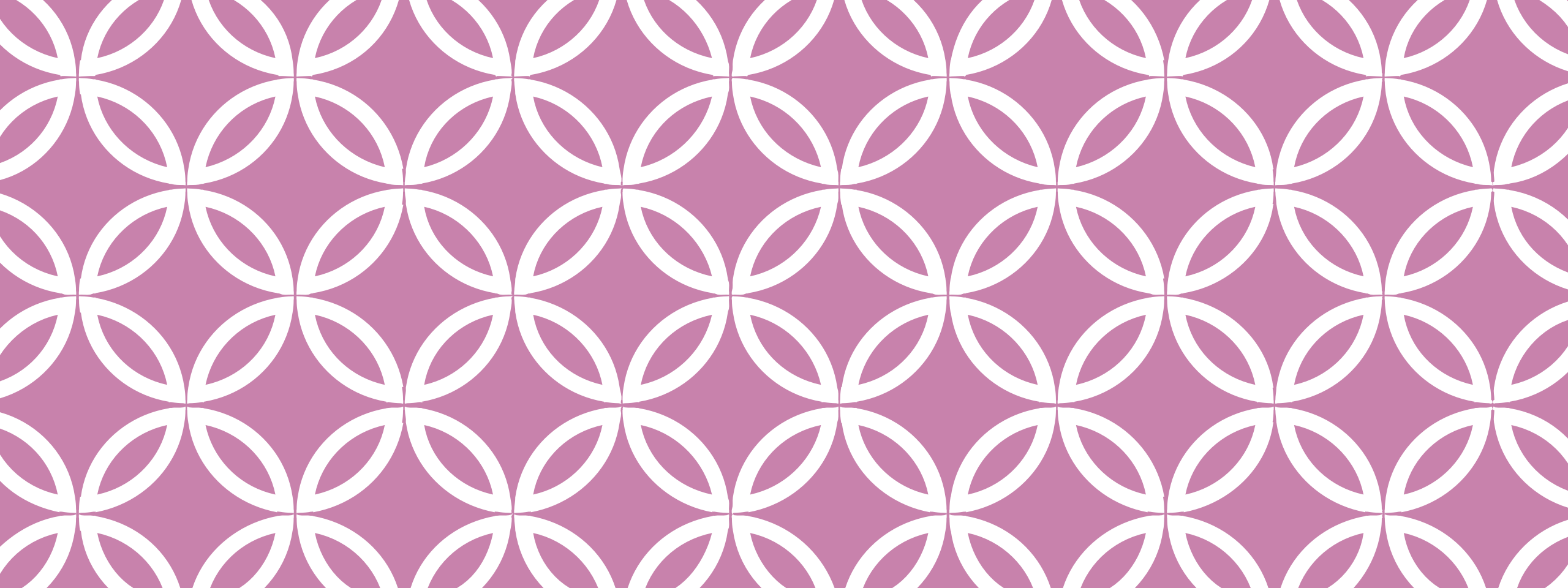 AMAÇStajın Amacı: İki ay süren bu stajda temel amaç Türkiye’deki acil sağlık hizmetlerinin temel yapılanmasını, acil servis mimarisini, iç ve dış dizaynını ve işleyişini genel hatları ile öğrenmenin yanı sıra, acil servise sık başvuru nedenlerinin ve acil bakım gerektiren kritik hastaların bakımında tecrübe kazanmaktır.Bu eğitimin amacı: Stajın başında bölümün tanıtıldığı,çalışma şeklinin, planlanan kazanımların ve öğrenim hedeflerinin anlatıldığı, 2 aylık sürecin nasıl yönetileceği ile ilgili bilgilerin verildiği, bu süreçte sorumlu olan kişiler ile ilgili bilgilendirildikleri staj başında yapılan eğitimdir.AMAÇStajın Amacı: İki ay süren bu stajda temel amaç Türkiye’deki acil sağlık hizmetlerinin temel yapılanmasını, acil servis mimarisini, iç ve dış dizaynını ve işleyişini genel hatları ile öğrenmenin yanı sıra, acil servise sık başvuru nedenlerinin ve acil bakım gerektiren kritik hastaların bakımında tecrübe kazanmaktır.Bu eğitimin amacı: Stajın başında bölümün tanıtıldığı,çalışma şeklinin, planlanan kazanımların ve öğrenim hedeflerinin anlatıldığı, 2 aylık sürecin nasıl yönetileceği ile ilgili bilgilerin verildiği, bu süreçte sorumlu olan kişiler ile ilgili bilgilendirildikleri staj başında yapılan eğitimdir.ACİL TIP STAJININ ÖĞRENİM HEDEFLERİ-1Ülke çapında acil sağlık hizmetlerinin genel yapılanmasını öğrenmek.İl ambulans servislerinin organizasyonu ve işleyişi hakkında bilgi sahibi olmak.İdeal acil servislerin iç ve dış mimarisi ve dizaynı konusunda bilgi sahibi olmak.Durumu stabil olan hasta ile olmayan hastayı ayırt edebilmek.Hastanın genel durumunu, bilinç düzeyini iyi değerlendirebilmek.Yaşamı tehdit eden öncelikli	durumları saptamak, bu durumlara yönelik girişimlerde bulunmak.Kritik	hastada	temel	girişimsel	işlemlerde	(endotrakeal	entübasyon, defibrilasyon, kardiyoversiyon vb.) pratikleşmek.Multi travmalı hastaya genel yaklaşımı öğrenmek.ACİL TIP STAJININ ÖĞRENİM HEDEFLERİ-2Travma hastasında servikal boyunluk takma, travma tahtasına alma gibi hasta taşıma ve kaldırma yöntemlerini öğrenmek.Hasta sevk mekanizmasının ve multidisipliner yaklaşım gerektiren hastada konsültasyon sisteminin nasıl işlediğini öğrenmek.Hem hastane hem de afet triyajının temel ilkelerini öğrenmek.Acil	serviste	sık	yapılan	laboratuvar	testlerini	ve	radyolojik	görüntüleri yorumlamakta deneyim kazanmak.Stresli hasta ve yakınına yaklaşım konusunda deneyim kazanmak.İletişim, ekip çalışması ve organizasyon becerilerini geliştirmekACİL TIP STAJININ ÖĞRENİM HEDEFLERİ-3Doğal afetler ve kimyasal, biyolojik, radyoaktif, nükleer kazalar ile ilgili genel bilgi edinmek.Hastane afet planlarının temel ilkelerini öğrenmek.Adli olgulara genel yaklaşımı öğrenmek ve geçici adli rapor düzenlemeyi öğrenmek.Girişimsel uygulamalarda deneyim kazanmak. (İM ve İV enjeksiyon yapma, kan alma, damar yolu açma, nazogastrik sonda ve idrar sondası takma, pansuman yapma, yüzeyel sütür atma vb.).INTERN DOKTORUN ÇALIŞMA VE EĞİTİM SORUMLULUKLARI-1Kendisine yazılan nöbetlere zamanında gelmek. Vizitlere katılmak.Planlanmış ve duyurusu yapılmış eğitimlere katılmak.Nöbet listesinde belirtilen alanlarda sorumlu doktorun yönlendirmesine göre çalışmak.Acilde beyaz önlük ya da hastane formaları ile çalışmak. Yaka kartı takmak.Kendilerini hasta, hasta yakını ve personele “İntern Doktor” olarak tanıtmak.Tetkik isteme, reçete düzenleme, dikiş atma veya ilaç uygulama gibi her türlü işlemi doktor gözetiminde yapmak.Staj bitimine kadar önceden belirlenmiş ve staj kartında yazılmış asgari işlemleri yapmak.INTERN DOKTORUN ÇALIŞMA VE EĞİTİM SORUMLULUKLARI-2Staj kartında yapılması planlanan işlemleri yaptığı zaman işlemin adını yazıp hangi doktorun gözetiminde yaptıysa o hekimin kaşe ve imzasını vurmasını rica eder.Acil servise gelen hastaların gelişinden taburculuğuna kadar izlemine yardımcı olmakla sorumludur.Bakım birimlerine alınan hastanın ön tanısı için hikâyesini alır, ilk muayenesini yapar ve yaşamsal bulgularını dosyaya işler.Yeniden canlandırma ve monitörlü gözlem bölümlerine alınan hastaların ilk stabilizasyonu ve tıbbi bakımında, öğretim üyesi/uzman doktor/araştırma görevlisiyle birlikte çalışır.Hasta için gerekebilecek tetkikler hakkında öğretim üyesi/uzman doktor/araştırma görevlisi ile görüş alış-verişinde bulunur, öğretim üyesi/uzman doktor/araştırma görevlisi onayından sonra tetkiklerin istemlerini yapar. Onay almadan tetkik isteyemez.INTERN DOKTORUN ÇALIŞMA VE EĞİTİM SORUMLULUKLARI-3Konsültasyon isteyemez, konsültasyon evrakının düzenlenmesinde yardımcı olabilir.Hastane ve bölümün çalışma ilkelerine uyar, çalıştığı yerin tertip ve düzenini sağlar, kullandığı malzemeleri korur.Hastane ve bölüm çalışanları ile iyi ilişkiler kurarak görevini iş birliği ve uyum içinde yürütür. Yaşanan anlaşmazlıklardan nöbetçi uzman hekimi ve günün sorumlu öğretim üyesini haberdar eder.Kendileri için düzenlenmiş intern doktor odalarını ve giyinme dolaplarını temiz ve düzenli kullanımından sorumludur.Kişisel verilerin korunması kanununa göre kişisel verilerin, kuruma ait verilerin gizlenmesine özen göstermelidir.Hasta ve yakınlarına hastasının durumu ile ilgili bilgi vermez. Kendisinin öğrenci olduğunu bilginin hastanın pirimer doktoru tarafından verilebileceğini söyler.Hasta muayenesi ve ya yapılan bir işlem sırasında hasta intern doktorun bunları yapmasına izin vermezse hasta ile herhangi bir diyaloga girilmeden iş bırakılır (hastanın yasal olarak bunu isteme hakkı vardır) Kendisinden sorumlu olan doktora bilgi verilir.INTERN DOKTORUN ÇALIŞMA VE EĞİTİM SORUMLULUKLARI-4Staja başladığı ilk gün bölüm sekreterinden staj karnesi ve staj rehberini temin eder.Hastalara …hanım, bey diye hitap etmelidir.Hasta mahremiyetine çok dikkat etmelidir.Bölümün sterilizasyon ve dezenfeksiyon kurallarına dikkat eder.Üriner kateterizasyon, periferik damar yolu gibi acilde sık yapılan işlemlerde dezenfeksiyon ve sterilizasyon kurallarına uyarak doktor gözetiminde bu işlemleri yapabilir.İntravasküler	tedavilerin	hazırlanması	ve uygulaması	aşamasında	hastadan	sorumlu hemşireye eşlik edebilir.Dudak çizgisi, kaş sınırı ve göz kapağını ilgilendiren kesilere sütür atmaz.CPR varsa acilde çalışan tüm internler bu alana giderek bu sürecin bir parçası olabilr. Doktor gözetiminde göğüs masajı, ambulama, üriner katerizasyon, nazogastrik sonda gibi uygulamaları yapabilir (bulunduğu alandaki hekimi bilgilendirerek).ÇALIŞMA ŞEKLİVardiya (nöbet) usulü çalışılır.Gündüz vardiyası sabah 09.00 de başlar saat 17.00 de biter. Gece vardiyası 17.00 de başlar ertesi sabah 09.00 de biter.Staja gelen doktorlar 3 eşit guruba ayrılır. Ona göre nöbet listesi hazırlanır.Nöbet listelerini bu prosedürdeki kurallara göre intern doktorlar kendileri hazırlayarak, sorumlu öğretim üyesine verirler. Onun kontrol edip imzalamasından sonra listenin bir örneği ABD sekreterine teslim edilir. Bir örneği kendilerinde kalır.İntern doktor mutlaka bir doktorun gözetiminde çalışır.Nöbet esnasında uyumazlar, görev yerinden izinsiz ayrılmazlar.Nöbeti biten intern doktor takip etmekte olduğu hastaları yatak başında yeni gelen ekipteki arkadaşına devreder. Devir sırasında hastanın geliş şikayetini, patolojik muayene, laboratuar ve radyolojik bulgularını, aldığı tanıları ve planlanan işlemleri anlatır.NÖBETNöbete gelinmemesi: İntern doktorun mazeret belirtmeden, izin almadan nöbete gelmemesi durumunda hakkında varsa sorumlu öğretim üyesi yoksa nöbet ekibindeki uzman doktor tarafından tutanak tutulur. Tutanak ABD sekreterine teslim edilir.Nöbet değişimi: Öncelikle nöbet değişiklik talebini mazereti ile birlikte sorumlu öğretim üyesine iletirler. Sorumlu Öğretim üyesinin uygun görmesi durumunda; ABD bakanlığına hitaben değiştirmek istedikleri nöbetlerin tarihlerini ve izin aldıkları sorumlu öğretim üyesinin adını da yazarak her iki taraf adı soyadı ve imzasını atarak ve sorumlu öğretim üyesine imzalatarak bu dilekçeyi bölüm sekreterine verir.İzin talebi: Çok özel haller dışında kişisel ihtiyaçlardan dolayı izin verilmez. Ancak söz konusu mazeret sorumlu öğretim üyesi tarafından uygun görülürse izin alabilir. Bu durumda ABD başkanlığına hitaben izin aldığı tarihi belirtir dilekçe yazarak sorumlu öğretim üyesine imzalatır ve bölüm sekreterine teslim eder.ÇALIŞMA ALANLARITriaj ve Yeşil Alan grubu: Triyaj hastaların ilk kabulünün yapıldığı ve aciliyet düzeylerinin belirlendiği bölümdür. Bu alandaki nöbetini triyaj hemşiresi ile birlikte çalışarak tutar.Yeşil alanda ise hasta karşılama, muayene, tedavi düzenleme, hasta takibi konusunda doktorlar ile birlikte çalışır.Bu alanda çalışan kişiler 2 aylık stajları boyunca bir nöbetlerini acil kan alma-damar yolu açma biriminde tutarlar. Bir nöbetlerini ise triyaj alanında tutarlar. Diğer nöbetlerini yeşil poliklinikte tutarlar.Travma ve Resüsitasyon Grubu: Yeniden canlandırma, travmalı hastalara müdahale, küçük cerrahi girişimler, alçı işlemlerinin yapıldığı bölümde doktor gözetiminde çalışır.Sarı Alan Grubu: Sarı alanda hasta karşılama, muayene, tedavi düzenleme, girişimsel işlemler ve hasta takibi konusunda uzman doktorlarla birlikte çalışır.EĞİTİMSEL VE AKADEMİK FAALİYETLER TEORİK DERS PROGRAMITemel ve İKYDHava Yolu Açma GirişimleriEKGNörolojik AcillerYara bakımı ve onarımıZehirlenmelerGöğüs ağrısına YaklaşımDoğal Afetler, KBRN, Afet TriyajıCrush Sendromu 10.Multi Travma 11.TriyajAcil GörüntülemeTürkiyede Acil Sağlık HizmetleriSENARYO EĞİTİM PROGRAMIRenal kolik, Akut invaziv ve noninvaziv gastroenteritler, Otitis media, Otitis eksterne Kriptik tonsillit,, Eksternal kanamalar ( deri, skalp ve vasküler yapıların	yaralanması). Akut üriner retansiyon, Basit idrar yolu enf. AnaflaksiAkut piyelonefrit, Alkol entox, Mekanik bel ağrısı, Periferik damar yolu Nöbet geçiren hastaya acil müdahale, Burun kanamasına müdahale Aort diseksiyonu, Ektopik gebelik rüptürü, SellülitVaka üzerinden giden bu eğitimlerde temel hedef teorik ve pratik bilgimizi birleştirerek acil serviste hastanın tetkik ve tedavisini planlamak, taburcu olacak hasta gurubunda dış reçeteyi düzenlemektir.HASTA BAŞI EĞİTİMLER-1Havayolu açma teknikleri, hastayı ambulama, oral airway yerleştirmeEtkin göğüs masajıEndotrakeal entübasyonLaringial maske kullanımıNazal kanül, maske ve rezervuarlı maske ile oksijen tedavisiHavayolu aspirasyonuNazogastrik sonda uygulamaMesane sonda uygulamasıTravma hastası veya bilinci kapalı hastanın kıyafetlerinin çıkarılması teknikleriPirimer sütür teknikleriHASTA BAŞI EĞİTİMLER-2Hasta taşıma ve kaldırma yöntemleri, atel ve bandaj uygulamalarıGastrik lavaj ve aktif kömür uygulamaBurun kanamasında nazal tampon yerleştirme.EKG okuma. Ölümcül ritimleri ve tehlikeli değişiklikleri tanımaTravma Grafisi YorumlamaBT YorumlamaGöğüs Ağrılı Hastaya YaklaşımHipertansif Hastaya YaklaşımHASTA BAŞI EĞİTİMLER-3Nefes Darlığı Olan Hastaya YaklaşımBilinç Kaybı Olan Hastaya YaklaşımKarın Ağrılı Hastaya YaklaşımBaş Ağrılı ve baş dönmeliHastaya YaklaşımArteryel Kan Gazı Yorumlama 6.GIS Kanamalı Hastaya Yaklaşım7. Hipertansif hastaya yaklaşımHEKİMLİK UYGULAMALARI DEĞERLENDİRMEİntern doktor, staj rehberinde verilen tablodaki eğitim etkinliklerini ve hekimlik uygulamalarınıasgari, belirtilen sayıda doktorun gözetiminde yapmalıdır.Uygulama yapılan hasta adı, soyadı ve protokol numarası staj defterine kaydedilmelidir.Bu uygulamada eğitimi veren ya da gözetim yapan uzman tarafından işlemin uygulandığına dair -tarih kaydedilerek- onay (imza) alınmalıdırTUTUM VE DAVRANIŞİntern doktor, hekimlik etiğine uygun tutum ve davranış sergilemelidir. Hastalara …hanım, bey diye hitap etmelidir.Hasta ve yakınlarına kendisinin sorunu ile içtenlikle ilgilendiğini hissettirmelidir. Hastasını dikkatli dinlemeli, konuşurken dalga geçme, ciddiye almama gibi bir tavır asla sergilememelidir.Değerlendirmeye gittiği hasta ve yakınına kendisini tanıtır. Hasta konuşurken sözünü kesmeden dinler.Hasta ve yakını hastasına bakmasını istemezse bakmayı bırakır. Sorumlu doktoru bilgilendirir. Acil serviste ekip çalışması çok önemlidir. Mümkün olduğunca ekip çalışmasına özen göstermelidir. Ekipteki her çalışana saygılı davranmalıdır.Hasta ve yakınlarına sorumlu hekim onayı olmadan klinik durumları hakkında bilgi verme sorumluluğunu almaz.ÖLÜM HABERİ VERMEKHastanın pirimer doktoru eşliğinde;Hasta yakınları sakin bir odaya alınır.Hasta yakınlarına nazikçe oturmaları söylenir.Pirimer doktor ve intern doktor da oturur. Güvenlikten bir kişinin kapıya yakın bir yerde olan biteni görür şekilde durması sağlanır. Bu hasta yakınlarına hissettirilmez.Ortamın güvenli olduğundan emin olunur ( örneğin hastasının öldüğünü öğrenen kişi cam bir yapıyı yumruklayabilir, size zarar verebilir…).Hasta yakınları ile arada güvenli bir mesafe bırakarak, karşılıklı oturulur. 5.Hasta yakınları ile göz teması mutlaka kurularak konuşulur.Önce hastanın gelişindeki durumu, yapılan tedaviler, müdahaleler ve onlara verdiği yanıt anlatılır ardından sizin gösterdiğiniz çaba hissettirilerek ölüm haberi verilir.En son da nezaketen ‘’başınız sağ olsun’’ denilir.STAJ SONU DEĞERLENDİRMEAşağıdaki parametrelere göre 100 üzerinden not verilir. Aldıkları puanlara göre stajyer başarılı veya başarısız olarak değerlendirilecektir.Mesaisine uyumuMesai sırasında sergilediği mesleki kişisel performansSorumluluklarına uyumuHasta mahremiyetine gösterdiği özenBölümün sterilizasyon, dezenfeksiyon gibi genel kurallarına gösterdiği özenBirlikte çalıştığı hekimler ve diğer personele karşı tavrıStajın son haftası içinde bölümdeki öğretim üyeleri tarafından yapılacak teorik sınavda gösterdiği performans. (Bu sınava 2 öğretim üyesinden az olmamak kaydı ile mümkün olan en fazla sayıda öğretim üyesinin katılımı hedeflenmektedir.)BU STAJDAN MAKSİMUM DÜZEYDE FAYDALANMANIZI TAVSİYE EDER, BAŞARILAR DİLERİZ.ACİL TIP ABD ÖĞRETİM ÜYELERİEk-3Karabük Üniversitesi Eğitim ve Araştırma Hastanesi AcilTıp ABDİntern Doktor Staj ProsedürüHAZIRLAYAN:	Dr. Nazmiye KoyuncuSORUMLULAR	Acil Tıp ABD BaşkanıAcil Tıp ABD Öğretim Üyeleri İntern Dr. Sorumlu Öğretim Üyesi Acil Servis İdari SorumlusuAcil Tıp Kliniği Eğitim SorumlusuONAYLAYANLAR:	Dr. Nazmiye KoyuncuKBÜEAH Acil Tıp ABD BaşkanıDr. Orhan ÖnalanKarabük Üniversitesi Tıp Fakültesi DekanıAMAÇ: Karabük Üniversitesi Tıp fakültesi son sınıf öğrencisi olan, Eğitim ve Araştırma Hastanesi Acil Tıp Kliniğine 2 ay süre ile staj yapmaya gelen tüm İntern Doktorlar için stajın başlangıcından bitimine kadar öğrenim hedeflerini gerçekleştirmek amacı ile yapılması gereken asgari tıbbi işlemleri, eğitim ve nöbet faaliyetlerini, çalışma düzenini, izin, rapor, nöbet değişikliği gibi bir durumun varlığında uygulanacak yöntemleri, hedeflenen amaca ulaşmak için sorumlu öğretim üyesi ve diğer öğretim üyelerinin sorumluluğunu tanımlayıp stajı tüm intern doktorlar için olabildiğince standart hale getirmektir.Bu prosedür intern doktor eğitimine katkıda bulunan öğretim üyeleri ve diğersorumlular için hazırlanmıştır.KAPSAM:Bu talimat; intern doktorların 2 aylık Acil Tıp stajları süresince uygulanacak eğitim öğretim faaliyetlerini kapsar.İntern doktorların öğrenim hedeflerini tanımlarKliniğin belirlediği usul ve esaslara göre klinikteki çalışma şeklini, nöbet değişikliği,izin gibi faaliyetlerini kapsarStaj karnesinin kullanımını tanımlanırİntern doktorun bu süreçteki sorumluluklarını tanımlar.ABD Başkanının sorumluluklarını tanımlarSorumlu öğretim üyelerinin bu konudaki iş tanımını kapsarOryantasyon Eğitimini tanımlarTANIMLAR:Oryantasyon Eğitimi: Stajın başında bölümün tanıtıldığı,çalışma şeklinin, planlanan kazanımların ve öğrenim hedeflerinin anlatıldığı, 2 aylık sürecin nasıl yönetileceği ile ilgili bilgilerin verildiği, bu süreçte sorumlu olan kişiler ile ilgili bilgilendirildikleri staj başında yapılan eğitimdir.İntern Doktor: Hastanemiz acil servisinde staj yapan 6. Sınıf öğrencisidir.İntern Doktor Sorumlu Öğretim Üyesi: Karabük Üniversitesi Acil Tıp ABD’ında öğretim üyesi olan ve eş zamanlı olarak Karabük Eğitim ve Araştırma Hastanesinde çalışan, ABD’nın hedeflediği eğitimlerin planlandığı gibi verildiğini denetleyen, staj süresince ABD Başkanı ile birlikte stajyerlerin hastanedeki her türlü sorunları ile ilgilenen öğretim üyesidir.Anabilim Dalı Başkanı: Bu prosedürün hazırlanmasından, uygulanmasından, teorik eğitim programının planlanmasından, stajyerlerin nöbet çizelgelerinin hazırlanıp onaylanmasından, ilgili evrakların Tıp fakültesi Dekanlığına bildirilmesinden, staj sonu değerlendirmeden ve staj karnelerinin dekanlığa ulaştırılmasından sorumludur. Ayrıca stajyerlerin her türlü sorunu ile ilgilenip çözümler üretir.Staj Karnesi:Öğrencinin yapması gereken asgari işlemlerin bulunduğu karnedir.SORUMLULAR: Bu talimatın uygulanmasından aşagıdaki kişiler sorumludur.KBÜEAH Acil Tıp ABD Başkanıİntern Doktor Sorumlu Öğretim ÜyesiAcil Tıp Kliniği Eğitim SorumlusuAcil Tıp kliniğinde çalışan tüm öğretim üyeleri ve uzman doktorlarAcil Tıp Kliniği İdari SorumluACİL TIP STAJININ ÖĞRENİM HEDEFLERİÜlke çapında acil sağlık hizmetlerinin temel yapılanmasını öğrenmek.İl ambulans servislerinin organizasyonu ve işleyişi hakkında bilgi sahibi olmak.İdeal acil servis mimarisi, iç ve dış tasarımı konusunda bilgi sahibi olmak.Hastanın genel durumunu, bilinç düzeyini iyi değerlendirebilmek.Durumu stabil olan hasta ile olmayan hastayı ayırt edebilmek. Yaşamı tehdit eden öncelikli durumları saptamak, bu durumlara yönelik girişimlerde bulunmak.Kritik hastada temel girişimsel işlemlerde (endotrakeal entübasyon, defibrilasyon, kardiyoversiyon vb.) pratikleşmek.Çoklu travmalı hastaya genel yaklaşımı öğrenmek.Travma hastasında servikal boyunluk takma, travma tahtasına alma gibi hastataşıma ve kaldırma yöntemlerini öğrenmek.Hasta	sevk	mekanizmasının	ve	multidisipliner	yaklaşım	gerektiren	hastada konsültasyon sisteminin nasıl işlediğini öğrenmek.Hem hastane hem de afet triyajının temel ilkelerini öğrenmek.Acil	serviste	sık	yapılan	laboratuvar	testlerini	ve	radyolojik	görüntüleri yorumlamakta deneyim kazanmak.Stresli hasta ve yakınına yaklaşım konusunda deneyim kazanmak.İletişim, ekip çalışması ve organizasyon becerilerini geliştirmek.Doğal afetler ve kimyasal, biyolojik, radyoaktif, nükleer kazalar ile ilgili genel bilgi edinmek.Hastane afet planlarının temel ilkelerini öğrenmek.Adli olgulara genel yaklaşımı öğrenmek ve geçici adli rapor düzenlemeyi öğrenmek.Girişimsel  uygulamalarda  deneyim  kazanmak.  (İM  ve  İV  enjeksiyon  yapma,  kan alma, damar yolu açma, nazogastrik sonda ve idrar sondası takma, pansuman yapma, yüzeyel sütür atma vb.).ÖĞRETİM ÜYESİ İNTERN DOKTOR STAJ ORGANİZASYONUAnabilim Dalı Başkanı:Bu prosedürün hazırlanmasından ve uygulanmasından sorumludur.2 aylık nöbet çizelgesini kontrol edip onaylar. 2 aylık teorik eğitimleri planlar.Hastanedeki faaliyetleri takip edecek sorumlu öğretim üyesini belirler.Öğrencilerin her türlü sorunu ile ilgilenip çözümler üretir.Sorumlu öğretim üyesini, intern doktor çalışma çizelgesini ve eğitim-öğretimfaaliyetlerin Tıp fakültesi Dekanlığına bildirir.Oryantasyon eğitimi verir. Eğitim sonrası bölümü gezdirip tanıtır.Öğretim ÜyesiPlanlanmış eğitimleri verir.Mesaisi sırasında öğrencilerin her türlü sorunu ve eğitimi ile ilgilenir.Öğrencileri eğitim için yararlı olacağını düşündüğü hastaların başına yönlendirebilir.Önemli olduğunu düşündüğü bir gelişme olması durumunda sorumlu öğretim üyesini bilgilendirir.Sorumlu öğretim üyesiHer staj gurubu için Eğitim ve Araştırma Hastanesinde çalışan bir öğretim üyesi bir ay süre ile‘’ O intern Dr. Gurubundan Sorumlu Öğretim Üyesi’’ dir.Her intern grubundan ABD Başkanı ve tüm öğretim üyelerinin yanı sıra hastanedeki staj faaliyeti için toplam 2 öğretim üyesi pirimer olarak görevlidir.Eğitim ve Araştırma Hastanesinde çalışan bütün öğretim üyeleri sıra ile İntern Dr. Gurubundan sorumlu olur. Hangi sıraya göre belirleneceği ise kişilerin eğitim programına ve isteklerine göre yapılır.Yeni gelen guruptan hastanede hangi öğretim üyelerinin sorumlu olacağı stajın başındaABD başkanının dekanlığa bildirmesi ile belirlenir.Rapor izin gibi bir nedenle öğretim Üyesi sorumlu olduğu dönemde ayrılırsa yerine bakacak olan öğretim üyesini ve mazeretini ABD başkanına yazılı olarak bildirir. ABD Başkanı da intern doktorlara ve ilgili yerlere bildirimini ve duyurusunu yapar.Sorumlu Öğretim Üyesinin Görevleri2 aylık staj süresince özellikle sorumlu olduğu ay için intern doktorların hastanedeki eğitim ve nöbet faaliyetlerini takip eder.Gerektiğinde ABD Başkanını bilgilendirir.Oryantasyon eğitimi verir. Eğitim sonrası bölümü gezdirerek tanıtır.Stajyerlerin nöbetleri sırasında sorumlu öğretim üyesinin bulunmadığı zaman dilimleri için ( gece ve hafta sonu) varsa diğer öğretim üyeleri yoksa kırmızı alan uzman doktor listesinde adı olan ilk kişi internlerden sorumludur. Sorumlu öğretim üyesi bu kişiyi ve öğrencileri bilgilendirir.Acil servis doktorları, acil servis sorumlu hemşiresi ve ABD sekreterine o staj gurubunun hastanedeki sorumlu öğretim üyesi olduğunu, her türlü sıkıntı varlığında ABD Başkanı ya da kendisi ile iletişime geçebileceklerini bölümde çalışan doktorlara bildirir. Burada amaç staj sırasında öğrenciler ile ilgili her türlü bilginin ulaştığı ve öğrencininde ihtiyaç anında ulaşabileceğini bildiği iki adres göstermektir ( ABD Başkanı ve Sorumlu Öğretim Üyesi).Uygun görmesi durumunda izin verirNöbet değişiklik talebini uygun görürse intern doktorların hazırladığı nöbet değişimdilekçesini imzalayarak bölüm sekreterine yönlendirir.Senelik izin rapor gibi bir durum olursa kendi yerine bakacak öğretim üyesini yazılı olarak ABD başkanlığına bir dilekçe ile belirterek bölüm sekreterine verir.Öğrenci gurubuna bu durumu bildirir.Stajın bitimine yakın diğer öğretim üylerinin de görüşünü alarak öğrencinin staj sonusınavında bulunur.İhtiyaç doğması durumunda önceden belirlenmiş eğitim gün ve saatlerinde veya o gün verilmesi planlanan eğitim ile ilgili yer ve saat değişiklikleri yapabilir.INTERN DOKTORUN ÇALIŞMA VE EĞİTİM SORUMLULUKLARIKendisine yazılan nöbetlere zamanında gelmek.Vizitlere katılmak.Planlanmış ve duyurusu yapılmış eğitimlere katılmak.Nöbet listesinde belirtilen alanlarda sorumlu doktorun yönlendirmesine göre çalışmak.Acilde beyaz önlük ya da hastane formaları ile çalışmak. Yaka kartı takmak.Kendilerini hasta, hasta yakını ve personele “İntern Doktor” olarak tanıtmak.Tetkik isteme, reçete düzenleme, dikiş atma	veya ilaç uygulama gibi her türlü işlemidoktor gözetiminde yapabilir.Staj bitimine kadar önceden belirlenmiş ve staj kartında yazılmış asgari işlemleri yapmakdurumundadır.Staj kartında yapılması planlanan işlemleri yaptığı zaman işlemin adını yazıp hangi doktorun gözetiminde yaptıysa o hekimin kaşe ve imzasını vurmasını rica eder.Acil servise gelen hastaların gelişinden taburculuğuna kadar izlemine yardımcı olmakla sorumludur.Bakım birimlerine alınan hastanın ön tanısı için hikâyesini alır, ilk muayenesini yapar veyaşamsal bulgularını dosyaya işler.Yeniden canlandırma ve monitörlü gözlem bölümlerine alınan hastaların ilk stabilizasyonu ve tıbbi bakımında, öğretim üyesi/uzman doktor/araştırma görevlisiyle birlikte çalışır.Hasta için gerekebilecek tetkikler hakkında öğretim üyesi/uzman doktor/araştırma görevlisi ile görüş alış-verişinde bulunur, öğretim üyesi/uzman doktor/araştırma görevlisi onayından sonra tetkiklerin istemlerini yapar. Onay almadan tetkik isteyemez.Konsültasyon isteyemez. Sadece hastadan sorumlu doktorun talebi doğrultusunda, bilgisi ve onayı dahilinde onun adına ve onun gözetiminde konsültasyon talebinde bulunabilir. Konsültasyon evrakının düzenlenmesinde yardımcı olur.Hastane ve bölümün çalışma ilkelerine uyar, çalıştığı yerin tertip ve düzenini sağlar, kullandığı malzemeleri korur.Hastane ve bölüm çalışanları ile iyi ilişkiler kurarak görevini iş birliği ve uyum içinde yürütür. Yaşanan anlaşmazlıklardan nöbetçi uzman hekimi ve günün sorumlu öğretim üyesini haberdar eder.Kendileri için düzenlenmiş intern doktor odalarını ve giyinme dolaplarını temiz ve düzenlikullanımından sorumludur.Kişisel verilerin korunması kanununa göre kişisel verilerin, kuruma ait verilerin gizlenmesine özen göstermelidir.Hasta ve yakınlarına hastasının durumu ile ilgili bilgi vermez. Kendisinin sorumlu hekimolmadığını ve bilginin hastanın pirimer doktoru tarafından verilebileceğini söyler.Hasta muayenesi ve ya yapılan bir işlem sırasında hasta intern doktorun bunları yapmasına izin vermezse hasta ile herhangi bir diyaloga girilmeden girişim yapmaktan vazgeçilir, hastanın yasal olarak bunu isteme hakkı doğrultusunda. Kendisinden sorumlu olan doktora bilgi verilir.Staja başladığı ilk gün bölüm sekreterinden staj karnesi temin ederler.Hastalara etik ve sosyal normlara uygun olarak (hanım, bey vb.) hitap etmelidir.Hasta mahremiyetine özen göstermelidir.Bölümün sterilizasyon ve dezenfeksiyon kurallarına dikkat eder.Üriner katerizasyon, periferik damar yolu gibi acilde sık yapılan işlemlerde dezenfeksiyon ve sterilizasyon kurallarına uyarak doktor gözetiminde bu işlemleri yapabilir.İntravasküler tedavilerin hazırlanması ve uygulaması aşamasında hastadan sorumluhemşireye eşlik edebilir.CPR varsa acilde çalışan tüm internler bu alana giderek bu sürecin bir parçası olabilr. Doktor gözetiminde göğüs masajı, suni soluk, üriner katerizasyon, nazogastrik sonda gibi uygulamaları yapabilir.ACİL TIP STAJI ÇALIŞMA KOŞUL VE KURALLARIGenel Bilgi: İntern çalışma programı ve şekli bu prosedürde ve İntern Doktor Staj Rehberinde detaylı olarak tanımlanmıştır.Staj rehberi staj başladığı ilk gün ABD Başkanı tarafından tüm öğrencilere e-posta aracılığı ile ulaştırılır.İsteyen öğrenciler ABDsekreterinden basılı şeklini talep edebilirler.Ayrıca staj karnesini elden verir. Bu karneler ABD Sekreterinden de temin edilebilir.Oryantasyon Eğitimi: Staja başladıktan sonraki ilk resmi iş gününde bu eğitim verilir. Amaç intern doktorları bu prosedürün içeriği konusunda sözel olarak bilgilendirmektir. Önceden hazırlanıp standardize edilmiş Oryantasyon Eğitimi ABD Başkanı veya Eğitim Programının hastanedeki Sorumlu Öğretim Üyesi tarafından yapılır. Acil Tıp staj dönemine ilişkin sorular yanıtlanır. Ardından bölüm gezdirilerek çalışma alanları tanıtılır.Çalışma şekli:Vardiya (nöbet) usulü çalışılır.Gündüz vardiyası sabah 09.00 de başlar saat 17.00 de biter. Gece vardiyası 17.00 debaşlar ertesi sabah 09.00 de biter.Staja gelen öğrenciler 3 eşit guruba ayrılır. Ona göre nöbet listesi hazırlanır.Nöbet listelerini bu prosedürdeki kurallara göre intern doktorlar kendileri hazılayarak, sorumlu öğretim üyesine verirler. Onun kontrol edip imzalamasından sonra liste ABD sekreterine teslim edilir.İntern doktor mutlaka bir doktorun gözetiminde çalışır.Nöbet esnasında görev yerinden izinsiz ayrılmazlar.Nöbeti biten intern doktor takip etmekte olduğu hastaları yatak başında yeni gelen ekipteki arkadaşına devreder. Devir sırasında hastanın geliş şikayetini, patolojik muayene, laboratuar ve radyolojik bulgularını, aldığı tanıları ve planlanan ilşlemleri anlatır.Nöbet Faaliyetleri:Nöbete Gelinmemesiİntern Doktorun mazeret belirtmeden, izin almadan nöbete gelmemesi durumunda hakkında varsa sorumlu öğretim üyesi yoksa nöbet ekibindeki öğretim üyesi /uzman doktor tarafından tutanak tutulur ve sorumlu öğretim üyesi aranarak bilgilendirilir. Tutanak ABD sekreterine teslim edilir.Nöbet DeğişimiÖncelikle nöbet değişiklik talebini mazereti ile birlikte sorumlu öğretim üyesine iletirler.Sorumlu Öğretim üyesinin uygun görmesi durumunda; ABD bakanlığına hitaben değiştirmek istedikleri nöbetlerin tarihlerini ve izin aldıkları sorumlu öğretim üyesinin adını da yazarak her iki taraf adı soyadı ve imzasını atarak ve sorumlu öğretiyesine imzalatarak bu dilekçeyi bölüm sekreterine verir.İzin TalebiÇok özel haller dışında kişisel ihtiyaçlardan dolayı izin verilmez.Ancak sözkonusu mazeret sorumlu öğretim üyesi tarafından uygun görülürse izin alabilir. Bu durumda ABD başkanlığına hitaben izin aldığı tarihi belirtir dilekçe yazarak sorumlu öğretim üyesine imzalatır ve bölüm sekreterine teslim eder.Çalışma alanları:Triaj ve Yeşil Alan grubu: Hastaların ilk kabulünün yapıldığı ve aciliyet düzeylerinin belirlendiği bölümde çalışır. Yeşil alanda hasta karşılama, muayene, tedavi düzenleme, hasta takibi konusunda doktorlar ile birlikte çalışır.Travma ve Resüsitasyon Grubu: Yeniden canlandırma, travmalı hastalara müdahale, küçük cerrahi girişimler, alçı işlemlerinin yapıldığı bölümde doktor gözetiminde çalışır.Sarı Alan Grubu: Sarı alanda hasta karşılama, muayene, tedavi düzenleme, girişimsel işlemler ve hasta takibi konusunda uzman doktorlarla birlikte çalışır. Bu alanda çalışan kişiler 2 aylık stajları boyunca bir nöbetlerini acil kan alma/damar yolu açma biriminde tutarlar. Bir nöbetlerini ise triyaj alanında tutarlar. Diğer nöbetlerini sarı alanda tutarlarEğitimsel ve Akademik Faaliyetlerİntern hekimler bu stajdan maksimum ve eşit düzeyde faydalanabilmek için kendileri içinplanlamış bu eğitimlere katılmakla yükümlüdür.Teorik Ders ProgramıTürkiyede Acil Sağlık HizmetleriTemel ve İKYDHava Yolu Açma GirişimleriEKGNörolojik AcillerYara bakımı ve onarımıZehirlenmelerGögüs ağrısına YaklaşımDoğal Afetler, KBRN, Afet TriyajıCrush SendromuMultitravmaTriyajAkut Bel AğrısıAcil GörüntülemeSenaryo Eğitim ProgramıVaka üzerinden giden bu eğitimlerde temel hedef teorik ve pratik bilgimizi birleştirip acil serviste hastanın tetkik ve tedavisini planlamak, taburcu olacak hasta gurubunda dış reçeteyi düzenlemektir.Renal kolikAkut invaziv ve noninvaziv gastroenteritler 10.2.3.Otitis mediaOtitis eksterneKriptik tonsillit 10.2.7.AnaflaksiEksternal kanamalar (deri, skalp ve ana vasküler yapıların yaralanması).2.7. Akut üriner retansiyon10.2.8. Basit idrar yolu enf.Alkol entox.Mekanik bel ağrısıPeriferik damar yoluBurun kanamasına müdahaleAort diseksiyonuEktopik gebelik rüptürüSellülitHasta Başı EğitimlerHavayolu açma teknikleriTek kişi ve iki kişi ile hastayı suni solutmaEtkin göğüs masajıEndotrakeal entübasyonLaringial maske kullanımıNazal kanül, maske ve rezervuarlı maske ile oksijen tedavisiHavayolu aspirasyonuNazogastrik sonda uygulamaMesane sonda uygulamasıTravma hastası veya bilinci kapalı hastanın kıyafetlerinin çıkarılması tekniklePirimer sütür teknikleriYanık pansumanıTetanoz aşısı uygulamaEksternal kanamalara müdahalAtel ve bandaj uygulamalarıHasta taşıma ve kaldırma yöntemleriGastrik lavaj ve aktif kömür uygulamaBurun kanamasında nazal tampon yerleştirme.EKG okuma. Ölümcül ritimleri ve tehlikeli değişiklikleri tanımaTravma Grafisi YorumlamaBT YorumlamaGöğüs Ağrılı Hastaya YaklaşımHipertansif Hastaya YaklaşımNefes Darlığı Olan Hastaya YaklaşımBilinç Kaybı Olan Hastaya YaklaşımKarın Ağrılı Hastaya YaklaşımBaş Ağrılı ve Baş Dönmeli Hastaya YaklaşımArteryel Kan Gazı YorumlamaGIS Kanamalı Hastaya YaklaşımHipertansif hastaya yaklaşımArteryel Kan Gazı YorumlamaHekimlik’te Bilgiye ErişimHekimlik Uygulamaları Değerlendirmeİntern doktor, aşağıdaki tabloda verilen eğitim etkinliklerini ve hekimlik uygulamalarını asgari, belirtilen sayıda yardımsız ama doktorun gözetiminde yapmalıdır. Uygulama yapılan hasta adı, soyadı ve protokol numarası staj defterine kaydedilmelidir. Bu uygulamada eğitimi veren ya da gözetim yapan uzman tarafından işlemin uygulandığına dair -tarih kaydedilerek- onay (imza) alınmalıdır.SIRA	HEKİMLİK UYGULAMASIASGARİSAYITutum ve Davranışİntern doktor, hekimlik etiğine uygun tutum ve davranış sergilemelidir. Etik ve toplum normlarına uygun biçimde hastalara …hanım, bey diye hitap etmelidir. Hasta ve yakınlarına kendisinin sorunu ile içtenlikle ilgilendiğini hissettirmelidir. Hastasını dikkatli dinlemeli, konuşurken dalga geçme, ciddiye almama gibi bir tavır asla sergilememelidir. Değerlendirmeye gittiği hasta ve yakınına kendisini tanıtır. Hasta konuşurken sözünü kesmeden dinler. Hasta ve yakını hastasına bakmasını istemezse bakmayı bırakır. Sorumlu doktoru bilgilendirir. Acil serviste ekip çalışması çok önemlidir. Mümkün olduğunca ekip çalışmasına özen göstermelidir. Ekipteki her çalışana saygılı davranmalıdır. Tabii saygı beklemektedir. Hasta ve yakınlarına sorumlu hekim onayı olmadan klinik durumları hakkında bilgi verme sorumluluğunu almaz.Staj Sonu değerlendirmeAşağıdaki parametrelere göre 100 üzerinden not verilir. Aldıkları puanlara göre stajyerbaşarılı veya başarısız olarak değerlendirilecektir.Mesaisine uyumuStaj sırasında sergilediği mesleki kişisel performansTanımlanmış sorumluluklarına uyumuPlanlanmış eğitimlere katılım oranıPlanlanmış girişimsel işlemleri yapma oranıBölümün dezenfeksiyon gibi genel kurallarına gösterdiği uyumDaha önce anlatıldığı şekli ile giyimine gösterdiği özenBirlikte çalıştığı hekimler ve diğer personele karşı tavrıStaj sonu teorik sınav notuAcil Tıp Staj Karnesi: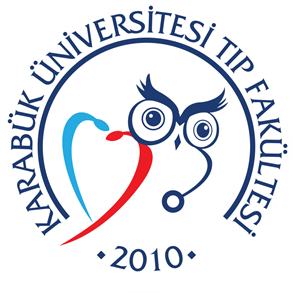 ACİL TIP STAJ KARNESİNot: Staj hakkında ve Dönem VI stajları hakkında ayrıntılı bilgi için Karabük Üniversitesi Tıp Fakültesi Dönem VI Acil Tıp Staj Rehberi’ne https://tip.karabuk.edu.tr/index.aspx adresinden ulaşabilirsiniz.ÖNEMLİ HATIRLATMALARAşağıda tanımlanmış işlemleri hangi doktorun gözetiminde yaptıysanız hasta bilgilerinin yanı sıra doktorunkaşelediğinden ve imzaladığından emin olun.Staj karnesinin ilgili bölümlerine isim ve iletişim bilgilerinizi yazmayı unutmayın.Bu kartı stajın başında ilk resmi iş gününde ABD sekreterinden Staj Rehberi ile birlikte alınız. Staj süresinceyanınızda bulundurun. Staj sonu sınavda hocalarınıza teslim etmeniz gerekecektir.İnt.Dr.Adı Soyadı / NO…………………………………E mail adresi……………………………………Telefon (cep): ……………………………………Hekimlik Uygulamaları DeğerlendirmeACİL TIP STAJI GENEL DEĞERLENDİRMEİnt. Dr. Adı Soyadı / NO:Mesaisine uyumuStaj sırasında sergilediği mesleki kişisel performans:Tanımlanmış sorumluluklarına uyumu:Planlanmış eğitimlere katılım oranı Planlanmış girişimsel işlemleri yapma oranı:Bölümün dezenfeksiyon gibi genel kurallarına gösterdiği uyum:Daha önce anlatıldığı şekli ile giyimine gösterdiği özen:Birlikte çalıştığı hekimler ve diğer personele karşı tavrı:Staj sonu teorik sınav notu:NOT. Her parametreyi 100 üzerinden değerlendiriniz.ORTALAMA:	:SONUÇ	:	Yetersiz (	)	Yeterli (	)TARİH:Sorumlu Öğretim Üyesi: Adı Soyadı ve İmzaABD Başkanı: Adı Soyadı ve imzaORYANTASYON EĞİTİMİStajın Amacı: İki ay süren bu stajda temel amaç Türkiye’deki acil sağlık hizmetlerinin temel yapılanmasını, acil servis mimarisini, iç ve dış dizaynını ve işleyişini genel hatları ile öğrenmenin yanı sıra, acil servise sık başvuru nedenlerinin ve acil bakım gerektiren kritik hastaların bakımında tecrübe kazanmaktır.Oryantasyon Eğitiminin Amacı: Stajın başında bölümün tanıtıldığı,çalışma şeklinin, planlanan kazanımların ve öğrenim hedeflerinin anlatıldığı, 2 aylık sürecin nasıl yönetileceği ile ilgili bilgilerin verildiği, bu süreçte sorumlu olan kişiler ile ilgili bilgilendirildikleri staj başında yapılan eğitimdir.Acil Tıp Stajının Öğrenim Hedefleri:Ülke çapında acil sağlık hizmetlerinin genel yapılanmasını öğrenmek.İl ambulans servislerinin organizasyonu ve işleyişi hakkında bilgi sahibi olmak.İdeal acil servislerin iç ve dış mimarisi ve dizaynı konusunda bilgi sahibi olmak.Durumu stabil olan hasta ile olmayan hastayı ayırt edebilmek.Hastanın genel durumunu, bilinç düzeyini iyi değerlendirebilmek.Yaşamı tehdit eden öncelikli durumları saptamak, bu durumlara yönelik girişimlerdebulunmak.Kritik hastada temel girişimsel işlemlerde (endotrakeal entübasyon, defibrilasyon, kardiyoversiyon vb.) pratikleşmek.Multi travmalı hastaya genel yaklaşımı öğrenmek.Travma hastasında servikal boyunluk takma, travma tahtasına alma gibi hastataşıma ve kaldırma yöntemlerini öğrenmek.Hasta sevk mekanizmasının ve multidisipliner yaklaşım gerektiren hastada konsültasyon sisteminin nasıl işlediğini öğrenmek.Hem hastane hem de afet triyajının temel ilkelerini öğrenmek.Acil serviste sık yapılan laboratuvar testlerini ve radyolojik görüntüleri yorumlamakta deneyim kazanmak.Stresli hasta ve yakınına yaklaşım konusunda deneyim kazanmak.İletişim, ekip çalışması ve organizasyon becerilerini geliştirmekTravma hastasında servikal boyunluk takma, travma tahtasına alma gibi hastataşıma ve kaldırma yöntemlerini öğrenmek.Hasta sevk mekanizmasının ve multidisipliner yaklaşım gerektiren hastada konsültasyon sisteminin nasıl işlediğini öğrenmek.Hem hastane hem de afet triyajının temel ilkelerini öğrenmek.Acil serviste sık yapılan laboratuvar testlerini ve radyolojik görüntüleri yorumlamakta deneyim kazanmak.Stresli hasta ve yakınına yaklaşım konusunda deneyim kazanmak.İletişim, ekip çalışması ve organizasyon becerilerini geliştirmekIntern Doktorun Çalışma ve Eğitim SorumluluklarıKendisine yazılan nöbetlere zamanında gelmek. Vizitlere katılmak.Planlanmış ve duyurusu yapılmış eğitimlere katılmak.Nöbet	listesinde	belirtilen	alanlarda	sorumlu	doktorun	yönlendirmesine	göreçalışmak.Acilde beyaz önlük ya da hastane formaları ile çalışmak. Yaka kartı takmak.Kendilerini hasta, hasta yakını ve personele “İntern Doktor” olarak tanıtmak.Tetkik isteme, reçete düzenleme, dikiş atma veya ilaç uygulama gibi her türlü işlemidoktor gözetiminde yapmak.Staj bitimine kadar önceden belirlenmiş ve staj kartında yazılmış asgari işlemleriyapmak.Staj kartında yapılması planlanan işlemleri yaptığı zaman işlemin adını yazıp hangi doktorun gözetiminde yaptıysa o hekimin kaşe ve imzasını vurmasını rica eder.Acil servise gelen hastaların gelişinden taburculuğuna kadar izlemine yardımcıolmakla sorumludur.Bakım birimlerine alınan hastanın ön tanısı için hikâyesini alır, ilk muayenesini yapar ve yaşamsal bulgularını dosyaya işler.Yeniden canlandırma ve monitörlü gözlem bölümlerine alınan hastaların ilk stabilizasyonu ve tıbbi bakımında, öğretim üyesi/uzman doktor/araştırma görevlisiyle birlikte çalışır.Hasta için gerekebilecek tetkikler hakkında öğretim üyesi/uzman doktor/araştırma görevlisi ile görüş alış-verişinde bulunur, öğretim üyesi/uzman doktor/araştırma görevlisi onayından sonra tetkiklerin istemlerini yapar. Onay almadan tetkik isteyemez.Konsültasyon isteyemez, konsültasyon evrakının düzenlenmesinde yardımcıolabilir.Hastane ve bölümün çalışma ilkelerine uyar, çalıştığı yerin tertip ve düzeninisağlar, kullandığı malzemeleri korur.Hastane ve bölüm çalışanları ile iyi ilişkiler kurarak görevini iş birliği ve uyum içinde yürütür. Yaşanan anlaşmazlıklardan nöbetçi uzman hekimi ve günün sorumlu öğretim üyesini haberdar eder.Kendileri için düzenlenmiş intern doktor odalarını ve giyinme dolaplarını temiz ve düzenli kullanımından sorumludur.Kişisel verilerin korunması kanununa göre kişisel verilerin, kuruma ait verilerin gizlenmesine özen göstermelidir.Hasta ve yakınlarına hastasının durumu ile ilgili bilgi vermez. Kendisinin öğrenci olduğunu bilginin hastanın pirimer doktoru tarafından verilebileceğini söyler.Hasta muayenesi ve ya yapılan bir işlem sırasında hasta intern doktorun bunları yapmasına izin vermezse hasta ile herhangi bir diyaloga girilmeden iş bırakılır (hastanın yasal olarak bunu isteme hakkı vardır) Kendisinden sorumlu olan doktora bilgi verilir.Staja başladığı ilk gün bölüm sekreterinden staj karnesi ve staj rehberini temin eder.Hastalara …hanım, bey diye hitap etmelidir.Hasta mahremiyetine çok dikkat etmelidir.Bölümün sterilizasyon ve dezenfeksiyon kurallarına dikkat eder.Üriner kateterizasyon, periferik damar yolu gibi acilde sık yapılan işlemlerde dezenfeksiyon ve sterilizasyon kurallarına uyarak doktor gözetiminde bu işlemleri yapabilir.İntravasküler tedavilerin hazırlanması ve uygulaması aşamasında hastadan sorumlu hemşireye eşlik edebilir.CPR varsa acilde çalışan tüm internler bu alana giderek bu sürecin bir parçası olabilr. Doktor gözetiminde göğüs masajı, ambulama, üriner katerizasyon, nazogastrik sonda gibi uygulamaları yapabilir (bulunduğu alandaki hekimi bilgilendirerek).Dudak çizgisi, kaş sınırı ve göz kapağını ilgilendiren kesilere sütür atmaz.)Çalışma ŞekliVardiya (nöbet) usulü çalışılır.Gündüz vardiyası sabah 09.00 de başlar saat 17.00 de biter. Gece vardiyası 17.00 de başlar ertesi sabah 09.00 de biter.Staja gelen doktorlar 3 eşit guruba ayrılır. Ona göre nöbet listesi hazırlanır.Nöbet listelerini bu prosedürdeki kurallara göre intern doktorlar kendileri hazırlayarak, sorumlu öğretim üyesine verirler. Onun kontrol edip imzalamasından sonra listenin bir örneği ABD sekreterine teslim edilir. Bir örneği kendilerinde kalır.İntern doktor mutlaka bir doktorun gözetiminde çalışır.Nöbet esnasında uyumazlar, görev yerinden izinsiz ayrılmazlar.Nöbeti biten intern doktor takip etmekte olduğu hastaları yatak başında yeni gelen ekipteki arkadaşına devreder. Devir sırasında hastanın geliş şikayetini, patolojik muayene, laboratuar ve radyolojik bulgularını, aldığı tanıları ve planlanan işlemleri anlatır.Nöbete gelinmemesi: İntern doktorun mazeret belirtmeden, izin almadan nöbete gelmemesi durumunda hakkında varsa sorumlu öğretim üyesi yoksa nöbet ekibindeki uzman doktor tarafından tutanak tutulur. Tutanak ABD sekreterine teslim edilir.Nöbet değişimi: Öncelikle nöbet değişiklik talebini mazereti ile birlikte sorumlu öğretim üyesine iletirler. Sorumlu Öğretim üyesinin uygun görmesi durumunda; ABD bakanlığına hitaben değiştirmek istedikleri nöbetlerin tarihlerini ve izin aldıkları sorumlu öğretim üyesinin adını da yazarak her iki taraf adı soyadı ve imzasını atarak ve sorumlu öğretim üyesine imzalatarak bu dilekçeyi bölüm sekreterine verir.İzin talebi: Çok özel haller dışında kişisel ihtiyaçlardan dolayı izin verilmez. Ancak söz konusu mazeret sorumlu öğretim üyesi tarafından uygun görülürse izin alabilir. Bu	durumda ABD başkanlığına hitaben izin aldığı tarihi belirtir dilekçe yazaraksorumlu	öğretim üyesine imzalatır ve bölüm sekreterine teslim eder.Çalışma AlanlarıTriaj Ve Yeşil Alan Grubu: Triyaj hastaların ilk kabulünün yapıldığı ve aciliyet düzeylerinin belirlendiği bölümdür. Bu alandaki nöbetini triyaj hemşiresi ile birlikte çalışarak tutar.Yeşil alanda ise hasta karşılama, muayene, tedavi düzenleme, hasta takibi konusunda doktorlar ile birlikte çalışır. Bu alanda çalışan kişiler 2 aylık stajları boyunca bir nöbetlerini acil kan alma-damar yolu açma biriminde tutarlar. Bir nöbetlerini ise triyaj alanında tutarlar. Diğer nöbetlerini yeşil poliklinikte tutarlar.Travma ve Resüsitasyon Grubu: Yeniden canlandırma, travmalı hastalara müdahale, küçük cerrahi girişimler, alçı işlemlerinin yapıldığı bölümde doktor gözetiminde çalışır.Sarı Alan Grubu: Sarı alanda hasta karşılama, muayene, tedavi düzenleme,girişimsel işlemler ve hasta takibi konusunda uzman doktorlarla birlikte çalışır.Eğitimsel ve Akademik FaaliyetlerTeorik Ders Programı 7.1.1. Temel ve İKYDHava Yolu Açma GirişimleriEKGNörolojik AcillerYara bakımı ve onarımıZehirlenmelerGöğüs ağrısına YaklaşımDoğal Afetler, KBRN, Afet TriyajıCrush SendromuMulti TravmaTriyajAcil GörüntülemeTürkiyede Acil Sağlık HizmetleriSenaryo Eğitim ProgramıVaka üzerinden giden bu eğitimlerde temel hedef teorik ve pratik bilgimizi birleştirerek acil serviste hastanın tetkik ve tedavisini planlamak, taburcu olacak hasta gurubunda dış reçeteyi düzenlemektir.Renal kolik, Akut invaziv ve noninvaziv gastroenteritler, Otitis media, Otitis eksterne Kriptik tonsillit,, Eksternal kanamalar ( deri, skalp ve vasküler yapıların	yaralanması). Akut üriner retansiyon, Basit idrar yolu enf. AnaflaksiAlkol entox, Mekanik bel ağrısı, Periferik damar yoluBurun kanamasına müdahaleAort diseksiyonu, Ektopik gebelik rüptürü, SellülitHasta Başı EğitimlerHavayolu açma teknikleri, hastayı ambulama, oral airway yerleştirmeEtkin göğüs masajıEndotrakeal entübasyonLaringial maske kullanımıNazal kanül, maske ve rezervuarlı maske ile oksijen tedavisiHavayolu aspirasyonuNazogastrik sonda uygulamaMesane sonda uygulamasıTravma hastası veya bilinci kapalı hastanın kıyafetlerinin çıkarılması teknikleriPirimer sütür teknikleriHasta taşıma ve kaldırma yöntemleri, atel ve bandaj uygulamalarıGastrik lavaj ve aktif kömür uygulamaBurun kanamasında nazal tampon yerleştirme.EKG okuma. Ölümcül ritimleri ve tehlikeli değişiklikleri tanımaTravma grafisi yorumlamaBT yorumlamaGöğüs ağrılı hastaya yaklaşımHipertansif hastaya yaklaşımNefes darlığı olan hastaya yaklaşımBilinç kaybı olan hastaya yaklaşımKarın ağrılı hastaya yaklaşımBaş ağrılı ve baş dönmeli hastaya yaklaşımArter kan gazı yorumlama 7.3.24.GIS kanamalı hastaya yaklaşım7.3.25. Hipertansif hastaya yaklaşımHekimlik Uygulamaları Değerlendirme 8.İntern doktor, staj rehberinde verilen tablodaki eğitim etkinliklerini ve hekimlikuygulamalarını asgari, belirtilen sayıda doktorun gözetiminde yapmalıdır.Uygulama yapılan hasta adı, soyadı ve protokol numarası staj defterine kaydedilmelidir.Bu uygulamada eğitimi veren ya da gözetim yapan uzman tarafından işlemin uygulandığına dair -tarih kaydedilerek- onay (imza) alınmalıdırTutum ve Davranışİntern doktor, hekimlik etiğine uygun tutum ve davranış sergilemelidir.Hastalara toplum normlarına uygun şekilde …hanım, bey diye hitap etmelidir.Hasta ve yakınlarına kendisinin sorunu ile içtenlikle ilgilendiğini hissettirmelidir.Hastasını dikkatli dinlemeli, konuşurken dalga geçme, ciddiye almama gibi bir tavırasla sergilememelidir.Değerlendirmeye gittiği hasta ve yakınına kendisini tanıtır. Hasta konuşurken sözünü kesmeden dinler.Hasta ve yakını hastasına bakmasını istemezse bakmayı bırakır. Sorumlu doktoru bilgilendirir. Acil serviste ekip çalışması çok önemlidir. Mümkün olduğunca ekip çalışmasına özen göstermelidir. Ekipteki her çalışana saygılı davranmalıdır.Hasta ve yakınlarına sorumlu hekim onayı olmadan klinik durumları hakkında bilgi verme sorumluluğunu almaz.Ölüm Haberi VermekHastanın pirimer doktoru eşliğinde;Hasta yakınları sakin bir odaya alınır.Hasta yakınlarına nazikçe oturmaları söylenir.Pirimer doktor ve intern doktor da oturur. Güvenlikten bir kişinin kapıya yakın bir yerde olan biteni görür şekilde durması sağlanır. Bu hasta yakınlarına hissettirilmez.Ortamın güvenli olduğundan emin olunur (örneğin hastasının öldüğünü öğrenen kişicam bir yapıyı yumruklayabilir, size zarar verebilir…).Hasta yakınları ile arada güvenli bir mesafe bırakarak, karşılıklı oturulur. 9.6.Hasta yakınları ile göz teması mutlaka kurularak konuşulur.Önce hastanın gelişindeki durumu, yapılan tedaviler, müdahaleler ve onlara verdiği yanıt anlatılır ardından sizin gösterdiğiniz çaba hissettirilerek ölüm haberi verilir.En son da nezaketen ‘’başınız sağ olsun’’ denilir.Staj Sonu DeğerlendirmeAşağıdaki parametrelere göre 100 üzerinden not verilir. Aldıkları puanlara göre stajyer başarılı veya başarısız olarak değerlendirilecektir.Mesaisine uyumuMesai sırasında sergilediği mesleki kişisel performansSorumluluklarına uyumuHasta mahremiyetine gösterdiği özenBölümün sterilizasyon, dezenfeksiyon gibi genel kurallarına gösterdiği özenBirlikte çalıştığı hekimler ve diğer personele karşı tavrıStajın son haftası içinde bölümdeki öğretim üyeleri tarafından yapılacak teorik sınavda gösterdiği performans. (Bu sınava 2 öğretim üyesinden az olmamak kaydı ile mümkün olan en fazla sayıda öğretim üyesinin katılımı hedeflenmektedir.)ACİL TIP STAJ KARNESİNot: Staj hakkında ve Dönem VI stajları hakkında ayrıntılı bilgi için Karabük Üniversitesi Tıp Fakültesi Dönem VI Acil Tıp Staj Rehberi’ne https://tip.karabuk.edu.tr/index.aspx adresinden ulaşabilirsiniz.ÖNEMLİ HATIRLATMALARAşağıda tanımlanmış işlemleri hangi doktorun gözetiminde yaptıysanız hasta bilgilerinin yanı sıra doktorun kaşelediğinden ve imzaladığından emin olun.Staj karnesinin ilgili bölümlerine isim ve iletişim bilgilerinizi yazmayı unutmayın.Bu kartı stajın başında ilk resmi iş gününde ABD sekreterinden Staj Rehberi ile birlikte alınız. Staj süresince yanınızda bulundurun. Staj sonu sınavda hocalarınıza teslim etmeniz gerekecektir.İnt.Dr.Adı Soyadı / NO…………………………………E mail adresi……………………………………Telefon (cep): ……………………………………Hekimlik Uygulamaları DeğerlendirmeACİL TIP STAJI GENEL DEĞERLENDİRMEİntern Adı Soyadı / NO:Mesaisine uyumuStaj sırasında sergilediği mesleki kişisel performans:Tanımlanmış sorumluluklarına uyumu:Planlanmış eğitimlere katılım oranı Planlanmış girişimsel işlemleri yapma oranı:Bölümün dezenfeksiyon gibi genel kurallarına gösterdiği uyum: Daha önce anlatıldığı şekli ile giyimine gösterdiği özen:Birlikte çalıştığı hekimler ve diğer personele karşı tavrı:Staj sonu teorik sınav notu:NOT. Her parametreyi 100 üzerinden değerlendiriniz.ORTALAMA:	:SONUÇ	:	Yetersiz (	)	Yeterli (	)TARİH:Sorumlu Öğretim Üyesi: Adı Soyadı ve İmzaABD Başkanı: Adı Soyadı ve imza1Oksijen tedavisi başlama (nazal, maske, rezervuarlı maske)82Periferik damar yolu açma ve kan alma83Pansuman84İntramüsküler ve intravenöz ilaç uygulama85EKG çekme86Primer sütür atma ve lokal anestezi uygulama (dudak çizgisi,kaş sınırı ve göz kapağını ilgilendiren kesilere sütür atmaz.)87KPR ekibi ile birlikte resüsitasyon yapma88Monitörize etme89Parmaktan kan şekeri ölçümü810Dr. İle birlikte kritik hasta için yazılı tedavi düzenleme812AKG alma513Atel bandaj/uygulama514İnhaler tedavi hazırlama ve uygulama (Hemşire ile beraber.)+515Mesane sonda takma516Nazogastrik/Orogastrik sonda takma517Mide lavajı yapma319Yanık pansuman uygulama2-520Nazal tampon yerleştirme321Tetanoz aşısı yapma522Entübasyon523Travma hastasında Dr. Eşliğinde boyunluk takma424Ölüm haberi verme123Defibrilasyon (Ex vaka dahil)5PROSEDÜRPROSEDÜRPROSEDÜRPROSEDÜRPROSEDÜRPROSEDÜRPROSEDÜRTARİHSAYFAGÖZDEN GEÇİRME TARİHİGÖZDEN GEÇİRME TARİHİİLKPROSEDÜRİLKPROSEDÜR01.07.202325DEĞİŞİKLİK KAYDIDEĞİŞİKLİK KAYDIDEĞİŞİKLİK KAYDIDEĞİŞİKLİK KAYDIDEĞİŞİKLİK KAYDIDEĞİŞİKLİK KAYDIDEĞİŞİKLİK KAYDIREV.TARİHTARİHSAYFADEĞİŞİKLİĞİN TANIMIGÖZDEN GEÇİRME TARİHİGÖZDEN GEÇİRME TARİHİ1Hasta monitorize etme	102Periferik damar yolu açma	103Arter kan gazı alma	54Serum seti hazırlama, sıvı takibi yapma	55EKG çekme	106Primer sütür atma (dudak çizgisi, kaş sınırı ve göz kapağını	8ilgilendiren kesilere sütür atmaz.)7Kan alma	108Atel/bandaj uygulama	59Adli rapor yazma	510Parmaktan kan şekeri ölçümü	512Ambu maske uygulama	513Oksijen tedavisi başlama	814İnhaler tedavi uygulama	515İdrar sondası takma	516Nazogastrik sonda takma	517Mide lavajı yapma	318Lokal anestezi uygulama	819Pansuman / debritman yapma	1020Yanık pansuman uygulama	321Yüzeyel apse drenajı	322KPR uygulama	223Kardiyoversiyon / defibrilasyon uygulama	124Entübasyon	223Tetanoz aşısı yapma	224Nazal tampon yerleştirme	223İM. uygulama	1024İV. ilaç uygulama	5UygulamaHasta Adı Soyadı/Protokol NoTarih ve Gözeten Uzman OnayıOksijen tedavisi (nazal, maske, rezervuarlı maske) başlama (8)Oksijen tedavisi (nazal, maske, rezervuarlı maske) başlama (8)Oksijen tedavisi (nazal, maske, rezervuarlı maske) başlama (8)12345678Periferik damar yolu açma ve kan alma (8)Periferik damar yolu açma ve kan alma (8)Periferik damar yolu açma ve kan alma (8)12345678Pansuman (8)Pansuman (8)Pansuman (8)12345678İntramüsküler ve intravenöz ilaç uygulama (8)İntramüsküler ve intravenöz ilaç uygulama (8)İntramüsküler ve intravenöz ilaç uygulama (8)123455667788EKG çekme (8)EKG çekme (8)EKG çekme (8)EKG çekme (8)EKG çekme (8)1122334455667788Primer sütür atma ve lokal anestezi uygulama (Dudak çizgisi, kaş sınırıve göz kapağına dikiş atamaz) (7)Primer sütür atma ve lokal anestezi uygulama (Dudak çizgisi, kaş sınırıve göz kapağına dikiş atamaz) (7)Primer sütür atma ve lokal anestezi uygulama (Dudak çizgisi, kaş sınırıve göz kapağına dikiş atamaz) (7)Primer sütür atma ve lokal anestezi uygulama (Dudak çizgisi, kaş sınırıve göz kapağına dikiş atamaz) (7)Primer sütür atma ve lokal anestezi uygulama (Dudak çizgisi, kaş sınırıve göz kapağına dikiş atamaz) (7)11223344556677KPR ekibi ile birlikte resüsitasyon yapmak (8)KPR ekibi ile birlikte resüsitasyon yapmak (8)KPR ekibi ile birlikte resüsitasyon yapmak (8)1122334455667788Hasta monitörize etme (8)Hasta monitörize etme (8)Hasta monitörize etme (8)Hasta monitörize etme (8)Hasta monitörize etme (8)112345678Parmaktan kan şekeri ölçümü (8)Parmaktan kan şekeri ölçümü (8)Parmaktan kan şekeri ölçümü (8)12345678Doktor ile birlikte kritik hasta için yazılı tedavi düzenleme (8)Doktor ile birlikte kritik hasta için yazılı tedavi düzenleme (8)Doktor ile birlikte kritik hasta için yazılı tedavi düzenleme (8)12345678Arter kan gazı alam (5)Arter kan gazı alam (5)Arter kan gazı alam (5)12345Atel/bandaj uygulama (5)Atel/bandaj uygulama (5)Atel/bandaj uygulama (5)12345İnhaler tedavi hazırlama ve uygulama (Hemşire ile beraber) (5)İnhaler tedavi hazırlama ve uygulama (Hemşire ile beraber) (5)İnhaler tedavi hazırlama ve uygulama (Hemşire ile beraber) (5)12345Mesane sonda uygulama (5)Mesane sonda uygulama (5)Mesane sonda uygulama (5)12345Nazogastrik -orogastrik sonda uygulama (5)Nazogastrik -orogastrik sonda uygulama (5)Nazogastrik -orogastrik sonda uygulama (5)12345Mide lavajı uygulama (3)Mide lavajı uygulama (3)Mide lavajı uygulama (3)123Yanık Pansumanı yapma (5-Yeterli vaka olursa)Yanık Pansumanı yapma (5-Yeterli vaka olursa)Yanık Pansumanı yapma (5-Yeterli vaka olursa)12345Tetanoz aşısı yapma (5)Tetanoz aşısı yapma (5)Tetanoz aşısı yapma (5)12345Entübasyon (Ex olmuş hasta dahil) (5)Entübasyon (Ex olmuş hasta dahil) (5)Entübasyon (Ex olmuş hasta dahil) (5)12345Travma hastasında doktor eşliğinde boyunluk takmak (4)Travma hastasında doktor eşliğinde boyunluk takmak (4)Travma hastasında doktor eşliğinde boyunluk takmak (4)1234Ölüm haberi verme (1)Ölüm haberi verme (1)Ölüm haberi verme (1)1Not: Doktor eşliğinde hasta yakınlarını sakin bir odaya alarak, oturtarak, ortam güvenliği sağlanarak, önce hastanın gelişindeki durumu, tedavilere müdahalelere verdiği yanıt anlatılarak ve sizin gösterdiğiniz çaba hissettirilerek ölüm haberi verilir.Not: Doktor eşliğinde hasta yakınlarını sakin bir odaya alarak, oturtarak, ortam güvenliği sağlanarak, önce hastanın gelişindeki durumu, tedavilere müdahalelere verdiği yanıt anlatılarak ve sizin gösterdiğiniz çaba hissettirilerek ölüm haberi verilir.Not: Doktor eşliğinde hasta yakınlarını sakin bir odaya alarak, oturtarak, ortam güvenliği sağlanarak, önce hastanın gelişindeki durumu, tedavilere müdahalelere verdiği yanıt anlatılarak ve sizin gösterdiğiniz çaba hissettirilerek ölüm haberi verilir.Defibrilasyon ( Ex vaka dahil) (5)Defibrilasyon ( Ex vaka dahil) (5)Defibrilasyon ( Ex vaka dahil) (5)12345DİĞER( sizin yaptığınız veya asiste ettiğiniz işlemler)DİĞER( sizin yaptığınız veya asiste ettiğiniz işlemler)DİĞER( sizin yaptığınız veya asiste ettiğiniz işlemler)678910UygulamaHasta Adı Soyadı/Protokol NoTarih ve Gözeten Uzman OnayıOksijen tedavisi (nazal, maske, rezervuarlı maske) başlama (8)Oksijen tedavisi (nazal, maske, rezervuarlı maske) başlama (8)Oksijen tedavisi (nazal, maske, rezervuarlı maske) başlama (8)12345678Periferik damar yolu açma ve kan alma (8)Periferik damar yolu açma ve kan alma (8)Periferik damar yolu açma ve kan alma (8)12345678Pansuman (8)Pansuman (8)Pansuman (8)12345678İntramüsküler ve intravenöz ilaç uygulama (8)İntramüsküler ve intravenöz ilaç uygulama (8)İntramüsküler ve intravenöz ilaç uygulama (8)12345678EKG çekme (8)EKG çekme (8)EKG çekme (8)12345678Primer sütür atma ve lokal anestezi uygulama (Dudak çizgisi, kaş sınırı ve göz kapağına dikiş atamaz) (7)Primer sütür atma ve lokal anestezi uygulama (Dudak çizgisi, kaş sınırı ve göz kapağına dikiş atamaz) (7)Primer sütür atma ve lokal anestezi uygulama (Dudak çizgisi, kaş sınırı ve göz kapağına dikiş atamaz) (7)1234567KPR ekibi ile birlikte resüsitasyon yapmak (8)KPR ekibi ile birlikte resüsitasyon yapmak (8)KPR ekibi ile birlikte resüsitasyon yapmak (8)1122334455667788Hasta monitörize etme (8)Hasta monitörize etme (8)Hasta monitörize etme (8)12345678Parmaktan kan şekeri ölçümü (8)Parmaktan kan şekeri ölçümü (8)Parmaktan kan şekeri ölçümü (8)12345678Doktor ile birlikte kritik hasta için yazılı tedavi düzenleme (8)Doktor ile birlikte kritik hasta için yazılı tedavi düzenleme (8)Doktor ile birlikte kritik hasta için yazılı tedavi düzenleme (8)12345678Arter kan gazı alam (5)Arter kan gazı alam (5)Arter kan gazı alam (5)12345Atel/bandaj uygulama (5)Atel/bandaj uygulama (5)Atel/bandaj uygulama (5)12345İnhaler tedavi hazırlama ve uygulama (Hemşire ile beraber) (5)İnhaler tedavi hazırlama ve uygulama (Hemşire ile beraber) (5)İnhaler tedavi hazırlama ve uygulama (Hemşire ile beraber) (5)12345Mesane sonda uygulama (5)Mesane sonda uygulama (5)Mesane sonda uygulama (5)12345Nazogastrik -orogastrik sonda uygulama (5)Nazogastrik -orogastrik sonda uygulama (5)Nazogastrik -orogastrik sonda uygulama (5)12345Mide lavajı uygulama (3)Mide lavajı uygulama (3)Mide lavajı uygulama (3)123Yanık Pansumanı yapma (5-Yeterli vaka olursa)Yanık Pansumanı yapma (5-Yeterli vaka olursa)Yanık Pansumanı yapma (5-Yeterli vaka olursa)12345Tetanoz aşısı yapma (5)Tetanoz aşısı yapma (5)Tetanoz aşısı yapma (5)12345Entübasyon (Ex olmuş hasta dahil) (5)Entübasyon (Ex olmuş hasta dahil) (5)Entübasyon (Ex olmuş hasta dahil) (5)12345Travma hastasında doktor eşliğinde boyunluk takmak (4)Travma hastasında doktor eşliğinde boyunluk takmak (4)Travma hastasında doktor eşliğinde boyunluk takmak (4)1234Ölüm haberi verme (1)Ölüm haberi verme (1)Ölüm haberi verme (1)1Not: Doktor eşliğinde hasta yakınlarını sakin bir odaya alarak, oturtarak, ortam güvenliği sağlanarak, önce hastanın gelişindeki durumu, tedavilere müdahalelere verdiği yanıt anlatılarak ve sizin gösterdiğiniz çaba hissettirilerek ölüm haberi verilir.Not: Doktor eşliğinde hasta yakınlarını sakin bir odaya alarak, oturtarak, ortam güvenliği sağlanarak, önce hastanın gelişindeki durumu, tedavilere müdahalelere verdiği yanıt anlatılarak ve sizin gösterdiğiniz çaba hissettirilerek ölüm haberi verilir.Not: Doktor eşliğinde hasta yakınlarını sakin bir odaya alarak, oturtarak, ortam güvenliği sağlanarak, önce hastanın gelişindeki durumu, tedavilere müdahalelere verdiği yanıt anlatılarak ve sizin gösterdiğiniz çaba hissettirilerek ölüm haberi verilir.Defibrilasyon ( Ex vaka dahil) (5)Defibrilasyon ( Ex vaka dahil) (5)Defibrilasyon ( Ex vaka dahil) (5)12345DİĞER( sizin yaptığınız veya asiste ettiğiniz işlemler)DİĞER( sizin yaptığınız veya asiste ettiğiniz işlemler)DİĞER( sizin yaptığınız veya asiste ettiğiniz işlemler)678910